Workington Town Council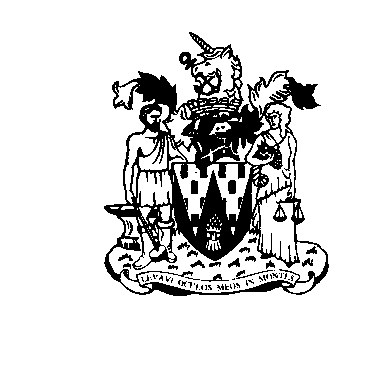 Trustee of the Borough of WorkingtonWorkington Town Council Community Centre, Princess Street, Workington, Cumbria, CA14 2QGTelephone: 01900 702986Email: office@workingtontowncouncil.gov.ukWebsite: www.workingtontowncouncil.gov.ukDate of issue: Thursday 4th April 2024 v2To Members of the Development Committee:(Copy for information only to other members of Workington Town Council)You are summoned to a meeting of Workington Town Council’s Development Committee on Monday 8th April 2024 at 6pm.The meeting will be held at the Workington Town Council Community Centre, Princess Street, Workington, CA14 2QG.Yours sincerely, 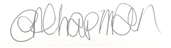 Emma ChapmanInterim Proper OfficerAGENDAApologies: To note any apologies and approve reasons for absence.Declarations of Interest: To receive any declarations of interest relating to matters which appear on this agenda.Exclusion of Press and Public: To consider any agenda items of which the press and public should be excluded.Public Participation: To consider any agenda items in which public participation will be permitted. Minutes of previous meetings: To approve the minutes of 4th March 2024 and affirm them a true record.Public Questions: To consider any questions from electors, of which notice has been given in accordance with Standing Order 3w. Questions and Statements from Members: To consider questions and statements by members of which notice has been given.Motions on Notice: To consider any motions from members of which notice has been given. Planning Applications: Committee to note the following planning applications which have been reviewed by the Chair and Vice Chair prior to the meeting to meet comment deadlines.   Planning Applications: To consider the following planning applications received from Cumberland Council.The committee will consider planning applications received and published by local planning authorities up to the date of the meeting. Where the publication of the application is after the initial publication of the agenda, items will be added up to the day of the meeting. A full list of applications likely to be considered can be obtained by checking the local planning authority website (cumberlandcouncil.my.site.com/pr3/s/register-view?c__r=Arcus_BE_Public_Register)Previous Application ResponsesCommittee to note the outcome of previous applications:Climate Action: To note the report and consider any decisions required (report to follow). Cllr Sean Melton (Chair)Cllr Allan Hodgson (Vice Chair)Cllr David FarrarCllr Tricia PooleCllr Hilary HarringtonCllr Kate SchofieldCllr Paul LarkinCllr Neil SchofieldCllr Nath MartinCllr Dave TennysonNo.Reference No.AddressDescriptionDeadline for commentAHOU/2024/0023 2 Elterwater Avenue, Workington CA14 3JY Erection of a 2m high privacy fence 25-Mar-24Chair and Vice Chair comments on HOU/2024/0023No objections Chair and Vice Chair comments on HOU/2024/0023No objections Chair and Vice Chair comments on HOU/2024/0023No objections Chair and Vice Chair comments on HOU/2024/0023No objections Chair and Vice Chair comments on HOU/2024/0023No objections BFUL/2024/0018 St Patricks Rc Primary School, Derwent Street, Workington, CA14 2DW Demolish existing conservatory structure down to foundations to allow for replacing it with a masonry constructing extension to the same footprint. A new flat roof structure will tie into adjacent roofs, new aluminum doors and upvc windows will be installed. Externally, new tarmacadam surfacing will be laid to make good around the following demolition works.25-Mar-24Chair and Vice Chair comments on FUL/2024/0018No objectionsChair and Vice Chair comments on FUL/2024/0018No objectionsChair and Vice Chair comments on FUL/2024/0018No objectionsChair and Vice Chair comments on FUL/2024/0018No objectionsChair and Vice Chair comments on FUL/2024/0018No objectionsCFUL/2024/0031 Unit 6, Peart Road, Workington, CA14 3YT Overcladding of existing roof and new box gutters 27-Mar-24Chair and Vice Chair comments on FUL/2024/0031No objectionsChair and Vice Chair comments on FUL/2024/0031No objectionsChair and Vice Chair comments on FUL/2024/0031No objectionsChair and Vice Chair comments on FUL/2024/0031No objectionsChair and Vice Chair comments on FUL/2024/0031No objectionsDHOU/2024/0028 28 Brierydale Lane, Stainburn, Workington, CA14 4UH Two storey side extension, and single storey extensions to side and rear to provide additional living accommodation 05-Apr-24Chair and Vice Chair comments on HOU/2024/0028No objectionsChair and Vice Chair comments on HOU/2024/0028No objectionsChair and Vice Chair comments on HOU/2024/0028No objectionsChair and Vice Chair comments on HOU/2024/0028No objectionsChair and Vice Chair comments on HOU/2024/0028No objectionsEHOU/2024/0033 61 Broadacres, High Harrington, Workington, CA14 5RN Single storey rear extensions to provide kitchen, living room and bedroom 05-Apr-24Chair and Vice Chair comments on HOU/2024/0033No objectionsChair and Vice Chair comments on HOU/2024/0033No objectionsChair and Vice Chair comments on HOU/2024/0033No objectionsChair and Vice Chair comments on HOU/2024/0033No objectionsChair and Vice Chair comments on HOU/2024/0033No objectionsNo.Reference No.AddressDescriptionDeadline for commentAHOU/2024/0032 16 Ellerbeck Lane, Workington, CA14 4HE Loft conversion with changing hipped roof to gable and adding bay window to front of property (Retrospective) 10-Apr-24BCOM/2024/0043 Plot 1 Rose Hill Garden Area, Harrington, CA14 5QL Alleged Planning Breach:Erection of a structure on allotmentsFor info only – no supporting docsCADV/2024/0005 Central Way Car Park, Central Way, Workington Advertisement consent for an illuminated fascia sign 12-Apr-24DFUL/2024/0039 Former Westcom premises, Lowther Road, Clay Flatts, Workington CA14 2TQ Proposed demolition of existing building and erection of 5no. business units (Use Classes E (c) (ii) - (iii) and B8)15-Apr-24EFUL/2024/0050 Unit 7a, Buddle Road, Workington, CA14 3YD Alterations to existing unit to include new shopfront, roller shutters, two air conditioning condenser extract grilles and new signage 16-Apr-24FWTPO/2024/0011 Willow Dene, Primrose Crescent, Harrington, CA14 5PP Tree identified as T3 has died for some time prior to us purchasing the property and is in need of felling. Tree T6 has significant rot in the base and is in danger of collapse and also required felled. Both trees are identified on the TPO as above and are Sycamore trees. Intention will be to replant a suitable tree as replacement if required to do so. 18-Apr-24GADV/2024/0006 Greggs Plc, Unit 7a, Buddle Road, Workington, CA14 3YD New signage for building 18-Apr-24HFUL/2024/0056 Land To The Rear Of 12 To 21, Mountain View, Harrington, CA14 5JX Erection of single detached 2 storey dwelling house to vacant plot with associated access, parking and external works. 19-Apr-24IFUL/2024/0070Former Princess Hall, Princess Street, Workington, CA14 2QG Demolition of existing two storey building and erection of 9 No. Detached Dorma Bungalows 30-Apr-24No.Reference No.AddressDescriptionDecisionAFUL/2024/0006West House Pottery, The Greenhouse, Curwen Hall Park, Workington, CA14 4YBFull Planning Application for the development of Railway Workshop, Pottery Workshop, Kitchen, Café, Glasshouse, storage, and landscapingGranted with conditionsBHOU/2024/00171 Oakley Avenue, High Harrington, Workington, CA14 4NPFlat roof dormer to frontGranted with conditionsCFUL/2024/0003Irving Engineering, Mossbay Road, WorkingtonProposed garage for secure storage and staff toilet facilityGranted with conditionsDFUL/2024/0007Land On Corner Of Pearson Street, Cumberland Street, Workington, Cumbria,Erection of 2no semi-detached housesRefusedEFUL/2024/0018St Patricks RC Primary School, Derwent Street, Workington, CA14 2DWDemolish existing conservatory structure down to foundations to allow for replacing it with a masonry constructing extension to the same footprint. A new flat roof structure will tie into adjacent roofs, new aluminium doors and upvc windows will be installed. Externally, new tarmacadam surfacing will be laid to make good around the following demolition works.Granted with conditionsFHOU/2024/002537 Moss Bay Road, Workington, CA14 3XGErection of conservatory to rearGranted with conditionsGHOU/2024/00232 Elterwater Avenue, Workington CA14 3JYErection of a 2m high privacy fenceGranted with conditions